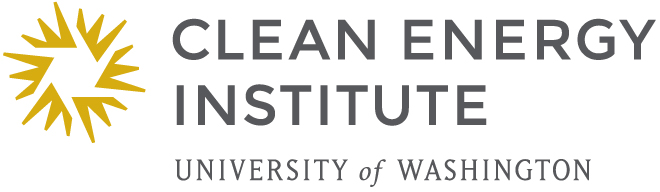 Solar Energy Exploration KitSolar Energy Exploration Kit